РЕШЕНИЕдвадцатой сессии Совета депутатов МО «Усть-Канское сельское поселение» четвертого созыва29.05.2020 г.                                                                                           № 20-4Об  утверждении Порядка досрочного прекращенияполномочий депутата Совета депутатовУсть-Канского сельского поселенияРуководствуясь Федеральным законом от 06.10.2003 № 131-ФЗ «Об общих принципах организации местного самоуправления в Российской Федерации» Совет депутатов Усть-Канского  сельского поселения,Р Е Ш И Л:1. Утвердить порядок досрочного прекращения полномочий депутата Совета депутатов Усть-Канского сельского поселения согласно приложению № 1.2. Настоящее решение вступает в силу на следующий день после дня его официального опубликования (обнародования).Председатель Совета депутатовУсть-Канского сельского поселения ______________ М.Д. Увачев                Глава Усть-Канского сельского поселения_____________В. М. Кандыков                       Приложениек решению Совета депутатовУсть-Канского сельского поселенияот 29.05.2020 № 20-3Порядок досрочного прекращения полномочий депутата Совета депутатов Усть-Канского сельского поселения1.	Полномочия депутата прекращаются досрочно в случаях:1) несоблюдения ограничений, запретов, неисполнения обязанностей, установленных Федеральным законом от б октября 2003 года № 131-ФЗ «Об общих принципах организации местного самоуправления в Российской Федерации», если несоблюдение указанных ограничений, запретов, неисполнение обязанностей является существенным;2) в иных случаях, установленных Федеральным законом от 6 октября 2003 года № 131-ФЗ «Об общих принципах организации местного самоуправления в Российской Федерации» и иными федеральными законами.2. При поступлении в Совет депутатов документов, свидетельствующих о возникновении случаев, указанных в части 1 настоящей статьи, указанные документы в течение 3 рабочих дней направляются Председателем Совета депутатов в постоянную комиссию для предварительного рассмотрения на ближайшем заседании постоянной комиссии и внесения вопроса на рассмотрение сессии Совета депутатов.3.  По решению Совета депутатов образуется комиссия, состоящая из не менее чем трех депутатов Совета депутатов, на которой предварительно рассматривается поступившая информация в отношении конкретного депутата Совета депутатов, а также рассматриваются предложения по применению меры ответственности.     В случае рассмотрения комиссией вопроса о применении меры ответственности в отношении депутата Совета депутатов, являющегося членом комиссии, указанным лицом заявляется самоотвод. По решению Совета депутатов в состав комиссии включается депутат взамен выбывшего депутата по заявлению о самоотводе. В случае самоотвода всех членов комиссии решением Совета депутатов формируется новый состав комиссии.      В состав комиссии также входит специалист Совета депутатов, являющийся секретарем указанной комиссии без права голоса.      Секретарь комиссии готовит повестку и материалы заседаний комиссии, а также извещает членов комиссии о планируемых заседаниях комиссии.      По итогам заседания комиссии оформляется протокол с рекомендациями по применению конкретных мер ответственности к выборному лицу, который подписывается председателем комиссии.4.	Постоянная комиссия в течение 3 рабочих дней со дня поступления
в постоянную комиссию проекта решения о досрочном прекращении
полномочий депутата с приложением документов, подтверждающих
основания для досрочного прекращения полномочий депутата, принимает и
передает Председателю Совета депутатов одно из следующих решений:1) о подтверждении наличия основания для досрочного прекращения полномочий депутата;2) об отсутствии основания для досрочного прекращения полномочий депутата.5. На основании решения комиссии, указанного в части 4 настоящей статьи, специалистом Совета депутатов разрабатывается проект решения о досрочном прекращении полномочий депутата, в котором в обязательном порядке указывается:1)	обстоятельства, являющиеся основаниями для досрочного
прекращения полномочий депутата;2)	конкретная дата досрочного прекращения полномочий депутата.6.  В соответствии с частью 1.1 ста и 40 Федерального -кона от 6 октября 2003 года N° 131-ФЗ «ОС общих принципах организации местного самоуправления в Российской Федерации» решение Совета депутатов о досрочном Прекращении полномочий депутата принимается не позднее, чем через 30 дней со дня появления основания для досрочного прекращения полномочий, а если это основание появилось в период между сессиями Совета депутатов, - не позднее чем через три месяца со дня появления такого основания.7. Решение о досрочном прекращении полномочий депутата считается принятым, если за него проголосовало не менее двух третей от установленного числа депутатов.8.  При рассмотрении вопроса о досрочном прекращении полномочий депутата одновременно ' рассматривается вопрос о внесении соответствующих изменений в решения Совета депутатов, которыми установлен количественный и персональный состав постоянных комиссий.9.  Днем досрочного прекращения полномочий депутата считается:1)  день, следующим за днем проведения сессии Совета депутатов, на которой принято решения Совета депутатов о досрочном прекращении полномочий депутата - в случае отставки депутата по собственному желанию;2) день поступления в Совет депутатов документов, свидетельствующих о возникновении случаев, указанных в части 1 настоящей статьи, - в случаях, установленных Федеральным законом от 6 октября 2003 года № 131-ФЗ «Об общих принципах организации местного самоуправления в Российской Федерации» и иными федеральными законами, за исключением случая, указанного в пункте 1 настоящей части.Российская ФедерацияРеспублика АлтайСовет  депутатов  муниципального                        образованияУсть-Канское сельское поселение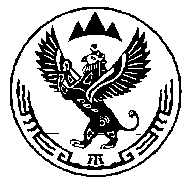 Россия ФедерациязыАлтай РеспубликаКан-Оозы Jурттынмуниципал  тозомолининдепутаттарСоведи